استمــــــارةاختيـــــــار موضوع مذكـــــرة الماستـــــــرللموسم الجامعي: 2020-2021ملاحظة: - على كل طالب (ة) اختيار موضوعين  -إرسال الاستمارة عبر البريد الإلكتروني لمسؤول تخصص الماستر: د/ سهام حروريsihem.harouri@univ-biskra.dz                                                                 رئيس القسمPeople’s Democratic Republic of AlgeriaMinistry of High Education and Scientific ResearchMohamed Khider University of BiskraFaculty of Law and Political SciencePolitical Science  Department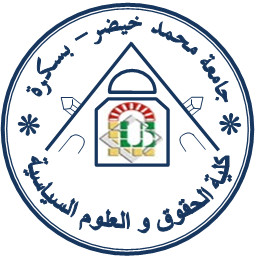 الجمهورية الجزائرية الديمقراطية الشعبيةوزارة التعليم العالي والبحث العلميجامعة محمد خيضر - بســـكرةكلية الحقوق والعلوم السياسيةقسم العلوم السياسية الموضوع التخصصالاسم واللقب1-2-